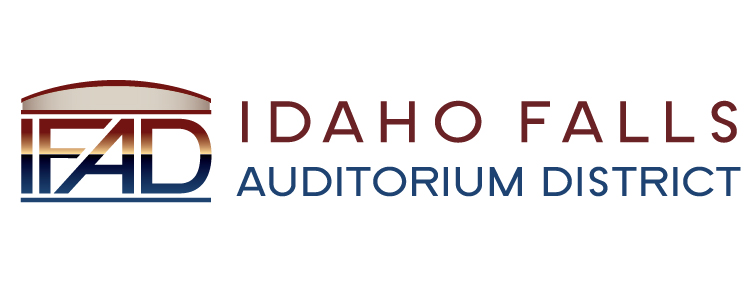 NOTICE POSTED PURSUANT TO IDAHO OPEN MEETING LAW CODE 67-2343Idaho Falls Auditorium DistrictA Business Meeting of the Board of Directorswill be held at the following location:The Offices of Fuller & Beck Large Conference Room410 Memorial DriveSuite 201Idaho Falls, ID 83402Tuesday, May 22, 20187 AMNotice posted on or before May 17, 2018Date and time subject to change